Notes:If using a Generic Risk Assessment, Assessors and a member of the Health & Safety Committee or a Line Manager are to satisfy themselves that the assessment is valid for the task and that all significant hazards have been identified and assessed.  If additional hazards are identified they are to be recorded and attached to the Generic Assessment.When recording the Risk Rating ensure that both the Likelihood and Consequence scores are included:	3	Record the residual Risk Rating to demonstrate that the risk has been reduced to an acceptable level; record Likelihood and Consequence scores. 	4	Risk Assessments are to be reviewed:At least annuallyIf there is reason to doubt the effectiveness of the assessmentFollowing an accident or near missFollowing significant changes to the task, process or procedureFollowing the introduction of new personnelIf “Generic”, prior to useEstablishment:Paradise Wildlife Park & Zoological Society of HertfordshireEstablishment:Paradise Wildlife Park & Zoological Society of HertfordshireEstablishment:Paradise Wildlife Park & Zoological Society of HertfordshireEstablishment:Paradise Wildlife Park & Zoological Society of HertfordshireAssessment No: PWPRA-004Assessment No: PWPRA-004Assessment No: PWPRA-004Assessment No: PWPRA-004Assessment No: PWPRA-004Assessment Date: 01/03/2018Assessment Date: 01/03/2018Assessment Date: 01/03/2018Section/Department:  Group Visits - Entire SiteSection/Department:  Group Visits - Entire SiteSection/Department:  Group Visits - Entire SiteSection/Department:  Group Visits - Entire SiteAssessment Type (See Note 1)Assessment Type (See Note 1)Assessment Type (See Note 1)Assessment Type (See Note 1)Assessment Type (See Note 1)Assessment Type (See Note 1)Assessment Type (See Note 1)Assessment Type (See Note 1)Section/Department:  Group Visits - Entire SiteSection/Department:  Group Visits - Entire SiteSection/Department:  Group Visits - Entire SiteSection/Department:  Group Visits - Entire SiteSpecificSpecificSpecificSpecificGenericXXXGenericXXXRecord of Dynamic AssessmentRecord of Dynamic AssessmentActivity/Process:  Group Visits (Please be advised, owing to the amount of individual risk assessments that cover PWP/ZSH’s operation, it is not possible to send them all out on an individual basis. This document only contains risk guidelines and we would strongly recommend that all organisers make a preliminary visit to PWP to carry out their own risk assessment before bringing a group.)Activity/Process:  Group Visits (Please be advised, owing to the amount of individual risk assessments that cover PWP/ZSH’s operation, it is not possible to send them all out on an individual basis. This document only contains risk guidelines and we would strongly recommend that all organisers make a preliminary visit to PWP to carry out their own risk assessment before bringing a group.)Activity/Process:  Group Visits (Please be advised, owing to the amount of individual risk assessments that cover PWP/ZSH’s operation, it is not possible to send them all out on an individual basis. This document only contains risk guidelines and we would strongly recommend that all organisers make a preliminary visit to PWP to carry out their own risk assessment before bringing a group.)Activity/Process:  Group Visits (Please be advised, owing to the amount of individual risk assessments that cover PWP/ZSH’s operation, it is not possible to send them all out on an individual basis. This document only contains risk guidelines and we would strongly recommend that all organisers make a preliminary visit to PWP to carry out their own risk assessment before bringing a group.)Activity/Process:  Group Visits (Please be advised, owing to the amount of individual risk assessments that cover PWP/ZSH’s operation, it is not possible to send them all out on an individual basis. This document only contains risk guidelines and we would strongly recommend that all organisers make a preliminary visit to PWP to carry out their own risk assessment before bringing a group.)Activity/Process:  Group Visits (Please be advised, owing to the amount of individual risk assessments that cover PWP/ZSH’s operation, it is not possible to send them all out on an individual basis. This document only contains risk guidelines and we would strongly recommend that all organisers make a preliminary visit to PWP to carry out their own risk assessment before bringing a group.)Activity/Process:  Group Visits (Please be advised, owing to the amount of individual risk assessments that cover PWP/ZSH’s operation, it is not possible to send them all out on an individual basis. This document only contains risk guidelines and we would strongly recommend that all organisers make a preliminary visit to PWP to carry out their own risk assessment before bringing a group.)Activity/Process:  Group Visits (Please be advised, owing to the amount of individual risk assessments that cover PWP/ZSH’s operation, it is not possible to send them all out on an individual basis. This document only contains risk guidelines and we would strongly recommend that all organisers make a preliminary visit to PWP to carry out their own risk assessment before bringing a group.)Activity/Process:  Group Visits (Please be advised, owing to the amount of individual risk assessments that cover PWP/ZSH’s operation, it is not possible to send them all out on an individual basis. This document only contains risk guidelines and we would strongly recommend that all organisers make a preliminary visit to PWP to carry out their own risk assessment before bringing a group.)Activity/Process:  Group Visits (Please be advised, owing to the amount of individual risk assessments that cover PWP/ZSH’s operation, it is not possible to send them all out on an individual basis. This document only contains risk guidelines and we would strongly recommend that all organisers make a preliminary visit to PWP to carry out their own risk assessment before bringing a group.)Activity/Process:  Group Visits (Please be advised, owing to the amount of individual risk assessments that cover PWP/ZSH’s operation, it is not possible to send them all out on an individual basis. This document only contains risk guidelines and we would strongly recommend that all organisers make a preliminary visit to PWP to carry out their own risk assessment before bringing a group.)Activity/Process:  Group Visits (Please be advised, owing to the amount of individual risk assessments that cover PWP/ZSH’s operation, it is not possible to send them all out on an individual basis. This document only contains risk guidelines and we would strongly recommend that all organisers make a preliminary visit to PWP to carry out their own risk assessment before bringing a group.)AssessorAssessorAssessorAssessorHealth & Safety Committee or Line Manager Acceptance Health & Safety Committee or Line Manager Acceptance Health & Safety Committee or Line Manager Acceptance Health & Safety Committee or Line Manager Acceptance Health & Safety Committee or Line Manager Acceptance Health & Safety Committee or Line Manager Acceptance Health & Safety Committee or Line Manager Acceptance Health & Safety Committee or Line Manager Acceptance Name:Lisa PresslandLisa PresslandLisa PresslandName:Name:Lynn WhitnallLynn WhitnallLynn WhitnallLynn WhitnallLynn WhitnallLynn WhitnallRole:Human Resources & Health & SafetyHuman Resources & Health & SafetyHuman Resources & Health & SafetyRole:Role:DirectorDirectorDirectorDirectorDirectorDirectorSignature: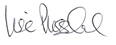 Signature:Signature: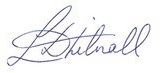 What are the hazards?What are the hazards?Who might be harmed and how?What are you already doing? (Specific Existing Control Measures)What are you already doing? (Specific Existing Control Measures)Risk Rating Note 3Risk Rating Note 3Do you need to do anything else to control this risk? Who should complete action and by when?Do you need to do anything else to control this risk? Who should complete action and by when?Do you need to do anything else to control this risk? Who should complete action and by when?Do you need to do anything else to control this risk? Who should complete action and by when?Residual RiskRating(See Note 4)Slips, trips & falls: Uneven surfaces, wet leaves and mud; deep waterSlips, trips & falls: Uneven surfaces, wet leaves and mud; deep waterStaff & Visitors by slips, trips & fallsRegular maintenance of path and walkways; damaged areas of decking to be marked out of boundsSafety notices re uneven surfaces etc. on railings, fence etc. where relevantPhysical barriers between the public and electric fences/deep waterLifebuoys are positioned near areas of deep water; these are regularly inspected and replaced where necessaryRegular maintenance of path and walkways; damaged areas of decking to be marked out of boundsSafety notices re uneven surfaces etc. on railings, fence etc. where relevantPhysical barriers between the public and electric fences/deep waterLifebuoys are positioned near areas of deep water; these are regularly inspected and replaced where necessary3x2 = 63x2 = 6Site inspection prior to public reopening: Actions required included barrier fencing around top of JCB Digger Play Equipment; Resurfacing of pathway outside Tumble Jungle to prevent standing water & filing down sharp points on fencing in World Of Dinosaurs.Site inspection prior to public reopening: Actions required included barrier fencing around top of JCB Digger Play Equipment; Resurfacing of pathway outside Tumble Jungle to prevent standing water & filing down sharp points on fencing in World Of Dinosaurs.Site inspection prior to public reopening: Actions required included barrier fencing around top of JCB Digger Play Equipment; Resurfacing of pathway outside Tumble Jungle to prevent standing water & filing down sharp points on fencing in World Of Dinosaurs.Site inspection prior to public reopening: Actions required included barrier fencing around top of JCB Digger Play Equipment; Resurfacing of pathway outside Tumble Jungle to prevent standing water & filing down sharp points on fencing in World Of Dinosaurs.2x2 = 4 Contact with Animals: classroom/contact sessions Contact with Animals: classroom/contact sessionsStaff & Visitors via animal bites and scratches or from contamination or infection after contactZoo staff will explain contact rules and suitable behaviour before all classroom/contact sessions including instruction that participants should refrain from:making loud noises and moving around during handling sessionsputting hands in their mouths or near their eyes, and from placing their face near the animalseating and drinking during contact sessionsHand wash/rub will be supplied after all contact sessionsAll animals are regularly examined and screened by our vet; Zoo staff will remove animals if they show any signs of agitation Signage is clearly displayed in all close animal contact areasZoo staff will explain contact rules and suitable behaviour before all classroom/contact sessions including instruction that participants should refrain from:making loud noises and moving around during handling sessionsputting hands in their mouths or near their eyes, and from placing their face near the animalseating and drinking during contact sessionsHand wash/rub will be supplied after all contact sessionsAll animals are regularly examined and screened by our vet; Zoo staff will remove animals if they show any signs of agitation Signage is clearly displayed in all close animal contact areas2x2 = 42x2 = 4Animal Contact has been severely reduced since the Covid-19 pandemic – lots of experiences and contact sessions have either been discontinued or the timing have been cut down which has reduced the risk of bites and scratched further.Animal Contact has been severely reduced since the Covid-19 pandemic – lots of experiences and contact sessions have either been discontinued or the timing have been cut down which has reduced the risk of bites and scratched further.Animal Contact has been severely reduced since the Covid-19 pandemic – lots of experiences and contact sessions have either been discontinued or the timing have been cut down which has reduced the risk of bites and scratched further.Animal Contact has been severely reduced since the Covid-19 pandemic – lots of experiences and contact sessions have either been discontinued or the timing have been cut down which has reduced the risk of bites and scratched further.1x2 =2Viewing platforms: Risk of slips & falls on stairways and platformsViewing platforms: Risk of slips & falls on stairways and platformsStaff & Visitors by slips, trips & fallsSafety notices where relevant (e.g. warning of steep steps, do not climb, do not sit children on rails, lean on fences or cross barriers)Hand rails & high visibility tape at edge of steps & viewing platformsBarriers halfway up steep steps to viewing platforms (Lions)One-way system in operation (Lions & Tapirs viewing platforms); clear signage (‘this way up’, ‘exit other end’, ‘exit this way’)Step edges marked with yellow & handrails in placeBarriers along length of viewing platform/walk ways (wire stung 4” high along rail of Cheetah viewing gallery to inhibit parents siting children on rail)Regular maintenance programme in placeSafety notices where relevant (e.g. warning of steep steps, do not climb, do not sit children on rails, lean on fences or cross barriers)Hand rails & high visibility tape at edge of steps & viewing platformsBarriers halfway up steep steps to viewing platforms (Lions)One-way system in operation (Lions & Tapirs viewing platforms); clear signage (‘this way up’, ‘exit other end’, ‘exit this way’)Step edges marked with yellow & handrails in placeBarriers along length of viewing platform/walk ways (wire stung 4” high along rail of Cheetah viewing gallery to inhibit parents siting children on rail)Regular maintenance programme in place2x3 =32x3 =3Site inspection prior to public reopening: Actions required included replacing anti-slip strips in various areas and additional placement of hazard tape and signing in several areas to improve visibility and awareness of hazardSite inspection prior to public reopening: Actions required included replacing anti-slip strips in various areas and additional placement of hazard tape and signing in several areas to improve visibility and awareness of hazardSite inspection prior to public reopening: Actions required included replacing anti-slip strips in various areas and additional placement of hazard tape and signing in several areas to improve visibility and awareness of hazardSite inspection prior to public reopening: Actions required included replacing anti-slip strips in various areas and additional placement of hazard tape and signing in several areas to improve visibility and awareness of hazard1x3 =3Visiting Animal Enclosures:  Entering or reaching into enclosuresVisiting Animal Enclosures:  Entering or reaching into enclosuresStaff & Visitors; injury from unsupervised contact (bite, allergic reaction, serious injury or death)Zoo staff & Group Leaders should ensure groups are quiet and calm when near animal enclosures and adhere to zoo rules at all timePathways must be kept to and safety barriers not be crossed or climbed onWarning signs are clearly displayed and there are physical barriers between the public and electric fences/deep waterLifebuoys are positioned near areas of deep water; these are regularly inspected and replaced where necessaryZoo staff & Group Leaders should ensure groups are quiet and calm when near animal enclosures and adhere to zoo rules at all timePathways must be kept to and safety barriers not be crossed or climbed onWarning signs are clearly displayed and there are physical barriers between the public and electric fences/deep waterLifebuoys are positioned near areas of deep water; these are regularly inspected and replaced where necessary1x3 =31x3 =3Control Measures appropriateControl Measures appropriateControl Measures appropriateControl Measures appropriate1x3 =3Free roaming animals; risk of bites or scratchesFree roaming animals; risk of bites or scratchesStaff & Visitors via animal bites and scratches or from contamination or infection after contactHand washing facilities available where appropriateAll animals are regularly examined and screened by our vetZoo staff will remove animals if they show any signs of agitationClear signage (‘all free roaming animals should be respected and treated with care’)In the event of a bite or scratches a First Aider will attend and medical assistance will be sought as requiredHand washing facilities available where appropriateAll animals are regularly examined and screened by our vetZoo staff will remove animals if they show any signs of agitationClear signage (‘all free roaming animals should be respected and treated with care’)In the event of a bite or scratches a First Aider will attend and medical assistance will be sought as required1x2 =21x2 =2Control Measures adequateControl Measures adequateControl Measures adequateControl Measures adequate1x2 =2Soft play area (Tumble Jungle)Soft play area (Tumble Jungle)Children; injury from unsupervised or incorrect useDaily checks (records kept of such) and cleaning; any foreign matter removed and spills cleaned No food or drink allowed in soft play areaNo shoes allowed in soft play areaProminent signage regards health & safety aspects; including the requirement for parental/adult supervision and responsibilityDaily checks (records kept of such) and cleaning; any foreign matter removed and spills cleaned No food or drink allowed in soft play areaNo shoes allowed in soft play areaProminent signage regards health & safety aspects; including the requirement for parental/adult supervision and responsibility2x2=42x2=4Large groups are not permitted to use the Tumble Jungle soft play equipment; Facility has also recently (Feb 2022) undergone a complete refurb so all equipment is new and in good working order. Specific RA in place for soft play area which the Catering Manager regularly reviewsLarge groups are not permitted to use the Tumble Jungle soft play equipment; Facility has also recently (Feb 2022) undergone a complete refurb so all equipment is new and in good working order. Specific RA in place for soft play area which the Catering Manager regularly reviewsLarge groups are not permitted to use the Tumble Jungle soft play equipment; Facility has also recently (Feb 2022) undergone a complete refurb so all equipment is new and in good working order. Specific RA in place for soft play area which the Catering Manager regularly reviewsLarge groups are not permitted to use the Tumble Jungle soft play equipment; Facility has also recently (Feb 2022) undergone a complete refurb so all equipment is new and in good working order. Specific RA in place for soft play area which the Catering Manager regularly reviews2x1 =2Outdoor Play areas, Undercover Play, Paddling Pool (Paradise Lagoon) and Rex-Express TrainOutdoor Play areas, Undercover Play, Paddling Pool (Paradise Lagoon) and Rex-Express TrainStaff & Visitors by slips, trips & falls or incorrect use of equipment or play areas/poolProminent signage regards health & safety aspects, including statements that parental/carer/adult supervision is required for children using the playgrounds/paddling pool and coin operated ridesRex-Express Train– all passengers to remain seated when vehicle moving and adhere to instructions given by DriverRegular maintenance checks and inspections of all equipment/rides is completed, to comply with all relevant safety legislationSeparate risk assessments are in place for rides/play areasProminent signage regards health & safety aspects, including statements that parental/carer/adult supervision is required for children using the playgrounds/paddling pool and coin operated ridesRex-Express Train– all passengers to remain seated when vehicle moving and adhere to instructions given by DriverRegular maintenance checks and inspections of all equipment/rides is completed, to comply with all relevant safety legislationSeparate risk assessments are in place for rides/play areas2x2 =42x2 =4Drills and evacuation procedures/processes revisited and undertaken in Feb 2022 and at regular intervals after; Large groups are not permitted to use Paradise Lagoon (to prevent overcrowding and overly boisterous activity). Separate RA in place that the Park Services Manager regularly reviews.Drills and evacuation procedures/processes revisited and undertaken in Feb 2022 and at regular intervals after; Large groups are not permitted to use Paradise Lagoon (to prevent overcrowding and overly boisterous activity). Separate RA in place that the Park Services Manager regularly reviews.Drills and evacuation procedures/processes revisited and undertaken in Feb 2022 and at regular intervals after; Large groups are not permitted to use Paradise Lagoon (to prevent overcrowding and overly boisterous activity). Separate RA in place that the Park Services Manager regularly reviews.Drills and evacuation procedures/processes revisited and undertaken in Feb 2022 and at regular intervals after; Large groups are not permitted to use Paradise Lagoon (to prevent overcrowding and overly boisterous activity). Separate RA in place that the Park Services Manager regularly reviews.1x2 =2Zoonosis – handling animals may result inexposure to zoonotic infectionsZoonosis – handling animals may result inexposure to zoonotic infectionsStaff & Visitors via contamination or infection after contact with animalsAnimals are excluded from areas where food and drink are consumedSignage informing of the risks (i.e. signs and pictures)Adequate hand washing facilities - soap provided & anti-bacterial dry gels/sprays available where it is not possible to provide proper hand washing facilitiesAnimals are excluded from areas where food and drink are consumedSignage informing of the risks (i.e. signs and pictures)Adequate hand washing facilities - soap provided & anti-bacterial dry gels/sprays available where it is not possible to provide proper hand washing facilities2x2 =22x2 =2Animal Contact has been severely reduced in the light of the Covid-19 pandemic and extra hand washing and sanitising remains a priority (and information is conveyed to all visitors accordingly via website and signage). These additional precautions have subsequently reduced the risk of zoonosis further.Animal Contact has been severely reduced in the light of the Covid-19 pandemic and extra hand washing and sanitising remains a priority (and information is conveyed to all visitors accordingly via website and signage). These additional precautions have subsequently reduced the risk of zoonosis further.Animal Contact has been severely reduced in the light of the Covid-19 pandemic and extra hand washing and sanitising remains a priority (and information is conveyed to all visitors accordingly via website and signage). These additional precautions have subsequently reduced the risk of zoonosis further.Animal Contact has been severely reduced in the light of the Covid-19 pandemic and extra hand washing and sanitising remains a priority (and information is conveyed to all visitors accordingly via website and signage). These additional precautions have subsequently reduced the risk of zoonosis further.1x2 =2Escaped animalsEscaped animalsStaff & Visitors; serious injury or even death if attacked by a dangerous escaped animalVisitor safety is of prime importance at all timesIn event of an animal escape PWP Protocols are in place (staff move visitors into a building/designated place of safety until the situation has been dealt with by the dedicated PWP Team)Regular drills are carried out to ensure protocols are tested and updated accordinglyVisitor safety is of prime importance at all timesIn event of an animal escape PWP Protocols are in place (staff move visitors into a building/designated place of safety until the situation has been dealt with by the dedicated PWP Team)Regular drills are carried out to ensure protocols are tested and updated accordingly1 x 3 = 31 x 3 = 3Control Measures AppropriateControl Measures AppropriateControl Measures AppropriateControl Measures Appropriate1 x 3 = 3FireFireStaff & Visitors may be injured during a fireVisitor safety prime importance at all times – visitors will be moved to designated fire assembly areas as per current fire proceduresVisitor safety prime importance at all times – visitors will be moved to designated fire assembly areas as per current fire procedures2 x 3 = 62 x 3 = 6Regular Fire Drills are now undertaken (at least 6 monthly) and additional Fire Marshall Training has been done to increase number of competent people on-site to handle a fire and evacuate effectively (training completed in June 2022)Regular Fire Drills are now undertaken (at least 6 monthly) and additional Fire Marshall Training has been done to increase number of competent people on-site to handle a fire and evacuate effectively (training completed in June 2022)Regular Fire Drills are now undertaken (at least 6 monthly) and additional Fire Marshall Training has been done to increase number of competent people on-site to handle a fire and evacuate effectively (training completed in June 2022)Regular Fire Drills are now undertaken (at least 6 monthly) and additional Fire Marshall Training has been done to increase number of competent people on-site to handle a fire and evacuate effectively (training completed in June 2022)1 x 3 = 3Lost ChildrenLost ChildrenChildren if lost – could be injured or abducted etcZoo staff are trained in procedures in dealing with lost childrenAll staff are approachable for help and the majority have access to radios in order to alert other departments of a lost child Lost children are taken to the Welcome Centre or Discovery Centre and announcements/calls put out over the Park PA system and radiosGroup leader to undertake frequent head countsZoo staff are trained in procedures in dealing with lost childrenAll staff are approachable for help and the majority have access to radios in order to alert other departments of a lost child Lost children are taken to the Welcome Centre or Discovery Centre and announcements/calls put out over the Park PA system and radiosGroup leader to undertake frequent head counts2 x 2 = 42 x 2 = 4Senior Management Team need to revisit Lost Child Protocols to ensure up to date and completely effective prior to the peak summer Season (LP by 30/06/2023)Senior Management Team need to revisit Lost Child Protocols to ensure up to date and completely effective prior to the peak summer Season (LP by 30/06/2023)Senior Management Team need to revisit Lost Child Protocols to ensure up to date and completely effective prior to the peak summer Season (LP by 30/06/2023)Senior Management Team need to revisit Lost Child Protocols to ensure up to date and completely effective prior to the peak summer Season (LP by 30/06/2023)2 X 2 = 4Movement of vehicles around the siteMovement of vehicles around the siteStaff & Visitors could be injured by a moving vehicleOnly experienced and fully trained staff drive vehicles on-site; public vehicle access is restricted to the Car ParksSite speed limits are in place and adhered to at all timesVisitors are instructed to keep to pathways at all timesOnly experienced and fully trained staff drive vehicles on-site; public vehicle access is restricted to the Car ParksSite speed limits are in place and adhered to at all timesVisitors are instructed to keep to pathways at all times2 x 2 = 42 x 2 = 4Since repainting of crossings on drive, concerns have been highlighted re ambiguity for vehicles to stop at the crossings – working group is now in place with any actions being agreed and completed accordingly. Meetings arranged for every 3-4 months (minutes and actions available separately). Since repainting of crossings on drive, concerns have been highlighted re ambiguity for vehicles to stop at the crossings – working group is now in place with any actions being agreed and completed accordingly. Meetings arranged for every 3-4 months (minutes and actions available separately). Since repainting of crossings on drive, concerns have been highlighted re ambiguity for vehicles to stop at the crossings – working group is now in place with any actions being agreed and completed accordingly. Meetings arranged for every 3-4 months (minutes and actions available separately). Since repainting of crossings on drive, concerns have been highlighted re ambiguity for vehicles to stop at the crossings – working group is now in place with any actions being agreed and completed accordingly. Meetings arranged for every 3-4 months (minutes and actions available separately). 2 x 2 = 4Actions RequiredActions RequiredActions RequiredActions RequiredActions RequiredActions RequiredActions RequiredActions RequiredAction Required:N/ABy WhoN/ARole:N/ASignature: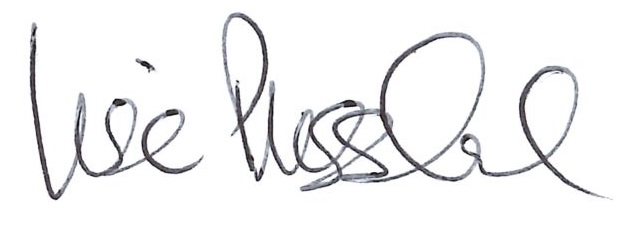 Action Required:Regular Fire Drills are required (at least 6 monthly) and additional Fire Marshall Training to increase number of competent people on-site to handle a fire and evacuate effectively (arranged for June 2022)By WhoSenior Management Team, led by Lisa Pressland & Paul SimpsonRole:Senior ManagersSignature: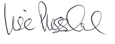 Action Required:Senior Management Team need to revisit Lost Child Protocols to ensure up to date and completely effective prior to the peak summer Season.By WhoSenior Management Team, led by Lisa PresslandRole:Senior ManagersSignature:Action Required:Senior Management Team need to review Traffic Management and pedestrian safety across the site.By WhoSenior Management Team, led by Lisa PresslandRole:Senior ManagersSignature:Assessment Review (See Note 4)Assessment Review (See Note 4)Assessment Review (See Note 4)Assessment Review (See Note 4)Assessment Review (See Note 4)Assessment Review (See Note 4)Assessment Review (See Note 4)Assessment Review (See Note 4)Review Date:02/2019Name:Lisa PresslandRole:Head of HR and H&SSignature: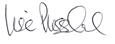 Review Date:06/2021Name:Lisa PresslandRole:Head of HR and H&SSignature:Review Date:04/2022Name:Lisa PresslandRole:Head of HR and H&SSignature:Review Date:01/23Name:Lisa PresslandRole:Head of HR and H&SSignature:	HighCommon, regular or frequent occurrence33 Med6 High9 HighMediumOccasional occurrence22 Low4 Med6 HighLowRare or improbable occurrence.11 Low2 Low3 MedRisk Matrix:Likelihood x Consequence Risk Matrix:Likelihood x Consequence Risk Matrix:Likelihood x Consequence 123Risk Matrix:Likelihood x Consequence Risk Matrix:Likelihood x Consequence Risk Matrix:Likelihood x Consequence Minor injury or illnessSerious injury or illnessFatalities, major injury or illnessRisk Matrix:Likelihood x Consequence Risk Matrix:Likelihood x Consequence Risk Matrix:Likelihood x Consequence LowMediumHighHighImprove control measures or consider stopping work/activity; conducting work at this level is to be reported directly to Line Manager/H&S/DirectorMediumReview control measures and improve if reasonably practicable to do so; consider alternative ways of workingLowMaintain control measures and review if there are any changes